 Northwood Elementary PTA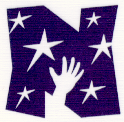 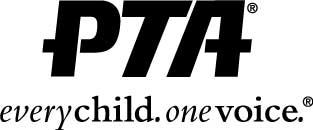 Funds Received FormDate_______________    Activity_________________________________________________Line Item to be Credited (your committee)__________________________________________The undersigned certify that the funds shown above were received for PTA activities, were properly accounted for, and will be credited to the appropriate PTA account as noted.Signatures:1)_________________________________________________________________2)_________________________________________________________________All funds, along with this form, should be turned over to the Treasurer immediately upon completion of the activity that generated the funds.  Two people should participate in the procedure of counting funds and signing this form.  If appropriate, a receipt will be issued to verify the amount of money turned over to the Treasurer.For Treasurer’s Use OnlyAmount Received:___________________________ Date Rec’d:__________________Line Item Credited:______________________________________________________Receipt Issued:________Yes  _____________No 	                                                      Reivsed 4/2012															Money CollectedMoney CollectedMoney CollectedMoney CollectedCurrencyCurrencyNumber of Each BillSubtotals                         Ones1 x= $                         Fives5 x= $                         Tens10 x= $                         Twenties20 x= $                         Fifties50 x= $                         Hundreds100 x= $Checks   $Coins   $                                  Total Funds Received                               $                                  Total Funds Received                               $                                  Total Funds Received                               $                                  Total Funds Received                               $